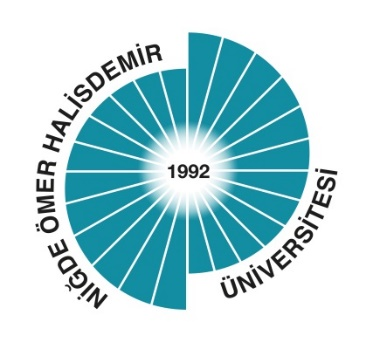 TÜRK MUSİKİSİ DEVLET KONSERVATUVARITÜRK MÜZİĞİ BÖLÜMÜ (TM)2023 YILI EYLEM PLANI İZLEME RAPORU20242023 YILI EYLEM PLANI İZLEME RAPORUTürk Müziği Bölümü (TM) 2023 Yılı Eylem Planı’nda toplam 10 eylem planlanmış olup tamamı gerçekleştirilmiştir. OcakŞubat Mart Nisan Mayıs Haziran Temmuz Ağustos Eylül Ekim Kasım Aralık1Eğitim ortamlarının hazırlanmasına yönelik faaliyet yapılması√2Birim/Bölüm kalite süreçlerinin değerlendirilmesi ve iyileştirilmesine yönelik etkinlikler yapılması√3Akademik Kurul toplantılarının yapılması√4Karar alma süreçlerine öğrenci katılımının artırılmasına yönelik eylemler/etkinlikler yapılması√5Mezunlara ilişkin faaliyetlerin yapılması√6Sosyal sorumluluk faaliyetleri yapılması√7Eğitim-öğretim kalitesini arttırmak amacıyla öğretim elemanları ile toplantı düzenlenmesi√8Bologna ders bilgi paketlerinin güncel tutulmasının sağlanması√9Bölüme yeni kayıt yapan öğrencilere yönelik eğitsel uyum etkinliği yapılması√10Eğitim süreçlerinin iyileştirilmesine yönelik faaliyet yapılması√